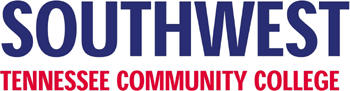   Campus	 Union CampusReceiving ReportPlease complete all sections of this form and forward VIA e-mail, Fax or Inter-Office Mail to Central Receiving Department._______________________________________________________________________________________________________Vendor Name:    Purchase Order No. Date Received:   Requisition No.Ordering Dept.:   Received ByReceived VIA:Central ReceivingMailroomMailroomPick – Up Received VIA:Received VIA:Vendor DirectOther:Check One:Partial OrderComplete OrderCondition Codes*Condition Codes*A    GoodB     FairC     Poor – RetainedD     Damaged – Rejected, ReturnedE    Damaged – Rejected, DiscardF    Good – Returned for Credit, CancelG    Good – Returned for ReplacementA    GoodB     FairC     Poor – RetainedD     Damaged – Rejected, ReturnedE    Damaged – Rejected, DiscardF    Good – Returned for Credit, CancelG    Good – Returned for ReplacementItem No.Qty Rec.Condition*DescriptionSpecial Comments:Approved For Payment:Date:Authorized SignatureReceiving Posted By:Date:Central Receiving Personnel